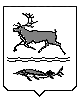 МУНИЦИПАЛЬНОЕ ОБРАЗОВАНИЕ«СЕЛЬСКОЕ ПОСЕЛЕНИЕ КАРАУЛ»ТАЙМЫРСКОГО ДОЛГАНО-НЕНЕЦКОГО МУНИЦИПАЛЬНОГО РАЙОНААДМИНИСТРАЦИЯРАСПОРЯЖЕНИЕот 3 мая 2023 года   № 192 - РО запрете купания в несанкционированных и необорудованных местах на водных объектах муниципального образования сельское поселение Караул Таймырского Долгано-Ненецкого муниципального района Красноярского края  в летний период 2023 года В соответствии с Федеральным законом от 6 октября 2003 года № 131- ФЗ «Об общих принципах организации местного самоуправления в Российской Федерации», Федеральным законом от 21 декабря 1994 года № 68-ФЗ «О защите населения и территорий от чрезвычайных ситуаций природного и техногенного характера», во исполнении решения комиссии по предупреждению и ликвидации чрезвычайных ситуаций и обеспечению пожарной безопасности Таймырского Долгано-Ненецкого муниципального района от 15 апреля 2023 года № 4 «Об обеспечении безопасности людей на водных объектах муниципального района в летний период 2023 года»:1. Для обеспечения безопасности граждан на водных объектах запретить купание в несанкционированных и необорудованных местах, расположенных на территории муниципального образования сельское поселение Караул Таймырского Долгано-Ненецкого муниципального района Красноярского края.2. Утвердить план мероприятий по обеспечению безопасности людей на водных объектах на территории муниципального образования сельское поселение Караул Таймырского Долгано-Ненецкого муниципального района Красноярского края на 2023 год, согласно приложению № 1 к настоящему распоряжению.3. Руководителям территориальных подразделений Администрации в населённых пунктах: с. Караул (Савко О.Н.), п. Байкаловск (Кармашкина В.В.), п. Усть-Порт (Кузьменко С.И.), п. Тухард (Альков В.А.), Специалисту 1 категории территориального подразделения Администрации в п. Воронцово (Гулеева А.В.), ИО Руководителя территориального подразделения Администрации в п. Носок (Тэседо С.А.) необходимо обеспечить выполнение плана мероприятий в течение летнего периода 2023 года.4. Утвердить список должностных лиц ответственных за соблюдение запретов в местах, запрещённых для купания, согласно приложению № 2 к настоящему распоряжению.5. Ответственным должностным лицам предоставлять отчет о проведённых профилактических мероприятиях, направленных на обеспечение безопасности людей на водных объектах на подведомственной территории ежемесячно до 20 числа в течение летнего периода 2023 года, согласно приложению № 3 к настоящему распоряжению.6. Рекомендовать Начальнику территориального пункта полиции ОМВД России по ТДНМР (Ян В.В.) организовать патрулирование по береговой линии с целью предотвращения выхода в плавание на маломерных судах до момента полного очищения водоёма ото льда.7. Опубликовать настоящее Распоряжение в информационном      вестнике «Усть - Енисеец» и разместить на официальном сайте муниципального образования сельское поселение Караул Таймырского Долгано-Ненецкого муниципального района Красноярского края.8. Контроль за исполнением настоящего Распоряжения оставляю за Заместителем Главы сельского поселения Караул по вопросам развития инфраструктуры Н.Б. Гуриной.Исполняющая обязанности Главы сельского поселения Караул                                              Д.В. ЯптунэПриложение № 1к Распоряжению Администрации сельского поселения Караул от 3 мая 2023 года № 192 - РПЛАНмероприятий по обеспечению безопасности людей на водных объектахна территории муниципального образования сельское поселение Караул Таймырского Долгано-Ненецкого муниципального района Красноярского края на 2023 годПриложение № 2к Распоряжению Администрации сельского поселения Караул от 3 мая 2023 года № 192 - Р Списокдолжностных лиц ответственных за соблюдение запретов в местах, запрещённых для купания на территории муниципального образования сельское поселение КараулТаймырского Долгано – Ненецкого муниципального района Красноярского края в 2023 годуВ период временного отсутствия должностного лица, его обязанность возлагается на лицо, в установленном порядке его замещающее.Приложение № 3к Распоряжению Администрации сельского поселения Караул от 3 мая 2023 года № 192 - РИнформацияо проведённых мероприятиях по обеспечению безопасности людей на водных объектахна территории муниципального образования сельское поселение КараулТаймырского Долгано – Ненецкого муниципального района Красноярского края в 2023 году(предоставляется ежемесячно до 20 числа)№ п/пМероприятияСроки проведенияОтветственные исполнители1.- установить в местах, запрещённых для купания, соответствующие запрещающие знаки и организовать контроль за исполнением запретов;- по окончанию летнего периода обеспечить демонтаж знаков;до 10 июня 2023 годапо окончанию летнего периодаРуководители территориальных подразделений  Администрации в населённых пунктах2.- создать маневренные группы из числа должностных лиц с привлечением сотрудников правоохранительных органов и других заинтересованных организаций с целью осуществления дежурства и патрулирования несанкционированных (запрещённых) мест массового отдыха у воды в летний период;до 10 июня 2023 годаРуководители территориальных подразделений  Администрации в населённых пунктах3.- обеспечить в течение летнего периода постоянное информирование и проведение разъяснительной работы с населением о правилах безопасности на водных объектах, о мерах по недопущению купания в запрещённых местах, о несчастных случаях с людьми на воде, с выделением информации о детской смертностис 10 июня 2023 года до окончания летнего периодаРуководители территориальных подразделений  Администрации в населённых пунктах4.Проведение систематического анализа причин гибели и травм людей на воде, выработка совместных мер по улучшению профилактической работы среди населенияс 10 июня 2023 года до окончания летнего периодаРуководители территориальных подразделений  Администрации в населённых пунктах5.Активизировать работу административной комиссии совместно с представителями ТП ОМВД России по Таймырскому району, в части составления административных материалов и рассмотрения дел об административных правонарушениях за купание в местах, запрещенных для купанияс 10 июня 2023 года до окончания летнего периодаАдминистративная комиссия сельского поселения Караул, Начальник территориального пункта полиции ОМВД России по ТДНМР№п/пНаселённый пунктДолжностное лицоКонтактный телефон1КараулСавко О.Н. -  Руководитель территориального подразделения Администрации сельского поселения Караул в селе Караул8 (39179) 41-2-428 (39179) 41-1-962НосокТэседо С.А. -  ИО Руководителя территориального подразделения Администрации сельского поселения Караул в посёлке Носок8 (39179) 42-1-638 (39179) 42-2-093Усть-ПортКузьменко С.И. – Руководитель территориального подразделения Администрации сельского поселения Караул в посёлке Усть-Порт8 (39179) 42-3-234ТухардАльков В.А. – Руководитель территориального подразделения Администрации сельского поселения Караул в посёлке Тухард8 (913) 508-78-215БайкаловскКармашкина В.В. – Руководитель территориального подразделения Администрации сельского поселения Караул в посёлке Байкаловск 8 (39191) 3-37-616ВоронцовоГулеева А.В. – Специалист 1 категории территориального подразделения Администрации сельского поселения Караул в посёлке Воронцово8 (39179) 42-5-04Населённый пунктКол-во информированного населения, чел.Кол-во установленных знаков            (аншлагов, плакатов), ед.Кол-во распространённых памяток, шт.Количество проведённых рейдов, ед.Информация о количестве зафиксированных  несанкционированных местах для купания (количество купающихся, в том числе информация об купающихся в состоянии алкогольного опьянения), ед., чел.с. Караулп. Носокп. Усть - Портп. Байкаловскп. Воронцовоп. Тухард